     Львівська міська рада     Департамент гуманітарної політики     Управління освіти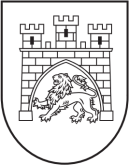      Відділ освіти Сихівського та Личаківського районів          Середня загальноосвітня школа № 42 м.Львова                                    НАКАЗПро зміни в структурі 2020-2021 навчального року	Відповідно до листа УОДГПЛМР № 4-2601-41171 від 17.12.2020р., враховуючи постанову Кабінету міністрів України від 09.12.2020 № 1236 «Про встановлення карантину та запровадження обмежувальних протиепідемічних заходів з метою запобігання поширення на території України гострої респіраторної хвороби COVID-19, спричиненої коронавірусом SARS-CoV-2» та заборону відвідування закладів загальної середньої освіти з 08.01.2021 по 25.01.2021, з метою забезпечення очного навчання у школі,НАКАЗУЮ:1. Внести такі зміни в структуру 2020-2021 навчального року:	І семестр – з 01.09.2020 р. до 05.01.2021 р.	ІІ семестр – з 25.01.2021 р. до 31.05.2021 р.	Зимові канікули з 06.01.2021 р. до 24.01.2021 р.	Весняні канікули – 29, 30 квітня 2021 р.2. 31 грудня 2020 року здійснити освітній процес за допомогою технологій дистанційного навчання відповідно до розкладу уроків.3. Класним керівникам донести до відома учнів, батьків інформацію про зміни в структурі навчального року.4. Педагогу-організатору Курчиян М.В. забезпечити висвітлення даного наказу на сайті закладу освіти.5. Контроль за виконанням даного наказу залишаю за собою.Директор школи					Король М.О.17.12.2020р.       №       207-о